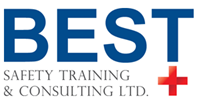 ​​Date:​ 	​​​Time:​ 	Location: ​​1. Name & Title: ​​2. Name & Title:​3. Name & Title:​​4. Name & Title:​​​​JOINT HEALTH AND SAFETY COMMITTEE MEETING MINUTESJHSC MEMBERSMEETING AGENDA ITEMS (NEW BUSINESS)Hazard / ItemCommentsAction / RecommendationFollow upDateResponsible for ActionADDITIONAL COMMENTSSIGNATURES OF ATTENDEESWorker Co-Chair: Management Co-Chair: Worker Members Present: Management Members Present: Guest: Next Meeting Date: Time: Place: 